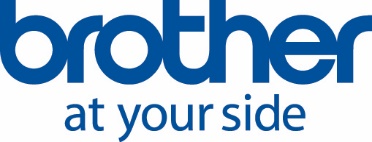 Pressemelding Oslo, desember 2015Ny Brother-app gjør det lett å
installere og bruke produkter
Fra nå av behøver man bare en smarttelefon eller et nettbrett og Brother SupportCenter-appen, for å lære mer om Brothers mange skrivere og skannere. Appen er kostnadsfri og gir bl.a. tilgang til manualer og oppsett, og man kan holde øye med skriverens blekk- og tonernivå.De fleste mennesker har alltid en smarttelefon på seg, også når de bruker skrivere og skannere på jobben eller i hjemmet.Ville det da ikke vært smart med en app på telefonen, som kan fortelle en om f.eks. blekknivå og papirstatus, selv når man ikke fysisk står ved siden av skriveren?En app, som også kan hjelpe til med oppsett av ens nye alt-i-ett maskin eller skanner fra Brother? Og som inneholder en komplett oversikt over alle Brothers produkter – med bilder, beskrivelser og tekniske spesifikasjoner?Brothers nye SupportCenter-app gjør alle disse tingene – og mange flere. Appen er kostnadsfri og fås både til Apple iOS og Android.Er Brother-produktet – f.eks. en alt-i-ett skriver – koblet på et trådløst Wi-Fi nettverk – kan appen få direkte tilgang til enheten via internett. Man kan sjekke en feil, selv når man befinner seg tusener av kilometer unna – og hjelpe den personen, som står ved skriveren, med å installere og bruke den.Den nye appen gir direkte tilgang til support.brother.com. Den er lett å bruke og rommer praktisk talt alt av informasjon og gode råd man kan ha bruk for, i forbindelse med sin Brother-maskin:Videoer, som viser oppsett og bruk Veiledninger og manualerOfte stilte spørsmål med svarJustere brukerinnstillinger på produktetKontrollere blekk og toner samt bestille nytt direkte fra en smarttelefon eller nettbrettKontakt til Brothers kundeservice”Man kan selvfølgelig si, at man foretrekker å ikke ha behov for appen i det hele tatt. Brothers produkter er nemlig enkle å installere og bruke. Men alle kan få behov for hjelp, og den er lett tilgjengelig hvis man installerer SupportCenter-appen på sin smarttelefon,” forklarer Country Manager Geir Langedrag hos Brother Norge.Den praktiske Brother-appen kan lastes ned gratis til Apple iPhone og iPad fra Apples App store. Har man en smarttelefon eller nettbrett med Android, foregår gratis nedlastning fra GooglePlay. Lenke i Apple App storehttps://itunes.apple.com/no/app/brother-supportcenter/id953350007?mt=8Lenke til GooglePlay:https://play.google.com/store/apps/details?id=com.brother.product.bscFor mer informasjonKontakt Country Manager Geir Langedrag, Brother Norge, e-post geir.langedrag@brother.noForslag til bildetekster(Foto 1)Brother SupportCenter app er en komplett oversikt over alle Brothers produkter, med bilder, beskrivelser og tekniske spesifikasjoner.(Alle fotografier er til fri anvendelse for redaksjonen)Om Brother Brother Nordic A/S er en ledende leverandør for det nordiske markedet. Selskapet er eneimportør av Brother-skrivere, multifunksjonsskrivere, programvare, skannere, mobile løsninger og etikettsystemer. Brother leverer produkter av høy kvalitet med ytelse og funksjonalitet i toppklasse – alt sammen til konkurransedyktige priser. Flere av Brothers produkter er markedsledende. Brothers produkter selges og distribueres gjennom et stort nettverk av forhandlere og distributører. Brother Nordic A/S har 80 medarbeidere på sine kontorer i Ishøj, Gøteborg, Helsingfors og Oslo. Les mer på www.brother.no eller www.brother.com